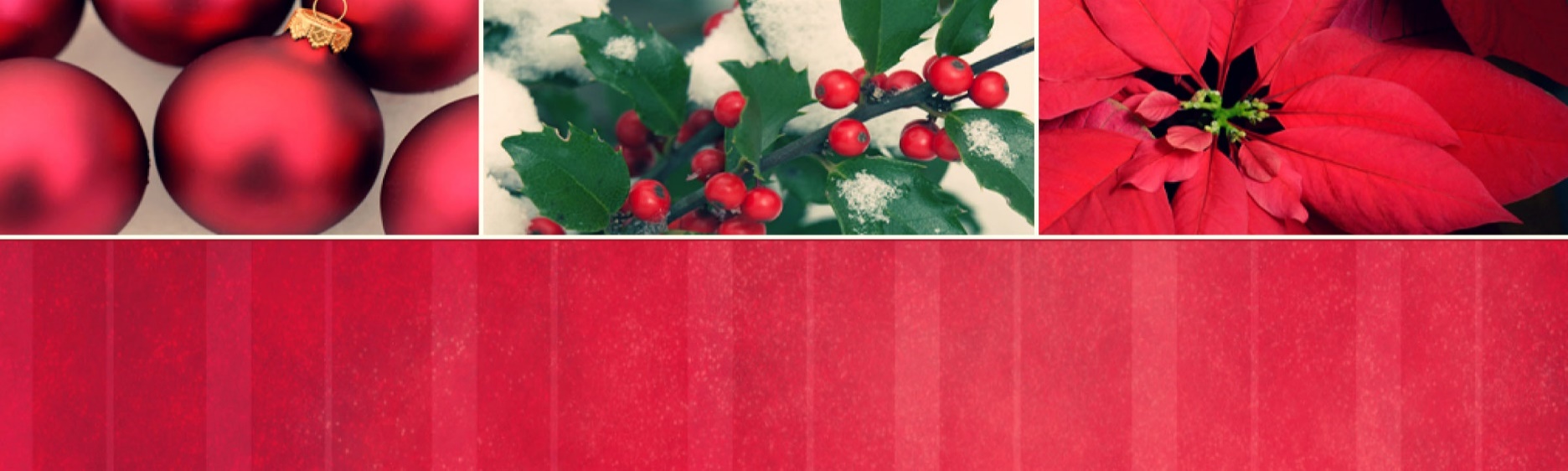 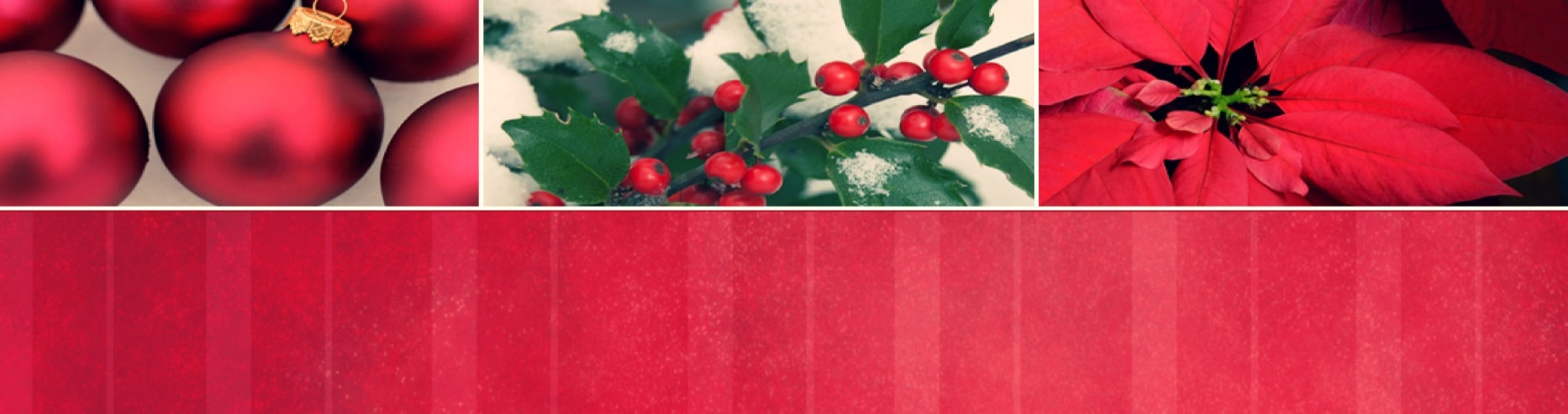 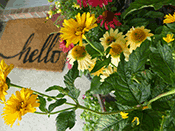 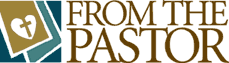 I am thrilled and excited to be starting a new journey with the wonderful people of Trinity and New Chapel UMC. I am told that both churches pride themselves in getting things done.I look forward  to working with both congregations to fulfill the calling that God is leading you to. In the coming weeks I hope to be meeting with church leaders and members to discuss your visions and hopes for the future. I will be happy to meet with you both privately and collectively. I know that working together we can get things done.Recently Pastor Steve May sent fellow Pastors his thoughts on Getting Things Done, he based his reflections on Psalm 90:12 which asks God to, "Teach us to make the most of our time, so that we may grow in wisdom." Each day for me is a challenge to be more productive in my personal as well as well as spiritual life. I found these reminders to be helpful to me and I hope they will be helpful to you as well.Steve wrote:    Three things I've noticed about productive people. 1. They're protective of their time. They don't waste their time and they don't let others waste their time. They tend to ask themselves, "Is this the best thing I can be doing at this moment?" 2. They know how to say to no. Productive people spend most of their time doing things that take them in the direction of their goals. They know how to make the distinction between a good use of their time and the best use of their time. Productive people know that their time and strength and resources are limited. You can't do everything that everyone else wants you to do; you can only do what God has called you to do. It's important to know how to say, "no." 3. They limit the number of projects they pursue. I've never met a truly successful person who was spread too thin. They tend to dig deep, not wide. Productive people invest more of their time in fewer projects. The result is that they get more done. Some people I've known who were supposedly good with managing time were, in fact, abrupt and impatient, always with the impression that you're imposing. It doesn't have to be that way. Effective time management doesn't mean that you're always in a hurry. It means that you're always focused on doing what matters. This includes, sometimes, just hanging out with your kids and doing nothing. It includes, sometimes, swapping stories with co-workers and employees. It includes, sometimes, sitting in a park and just thinking about what's happening in your life. William Penn said, "Time is what we want most, but what we use worst." Using time well is a lifelong pursuit, a never-ending process of weeding and pruning. May your use of today bring God glory and lead you closer to him. [SM]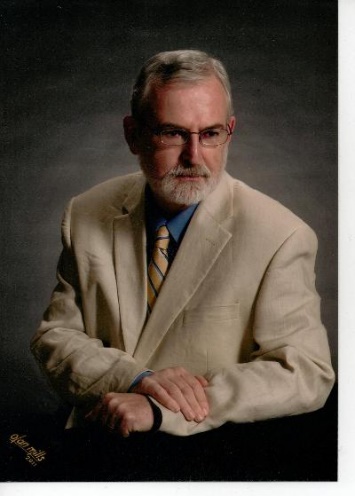 For any needs you may have or to schedule  an appointment you may call the church office or reach me on my cell phone at 803-543-0082.In Christ,Pastor DougPastor Douglas Benton				           Trinity United Methodist Church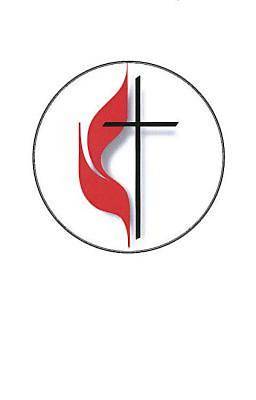 1160 Trinity Church RoadNewberry, SC 29108803-276-1245 Officewww.trinityumcnewberry.netPastor Douglas Benton803-543-0082 Pastor Celldobenton@umcsc.orgwww.trinityumcnewberry.netPLEASE VISIT OUR WEBSITEAS OFTEN AS YOU CAN!Peggy Bogart, Church SecretaryHead Usher: Harry LongshoreChoir Director: Jane PollardOrganist: Eddie WelbornSubstitute Organist: Phyllis SandersVideo Board: Josh Pitts, Caroline Senn,Foster Senn, Bryan WaldropAcolytes/Cross Bearers Coordinator: Eli MartinNewsletter Editor: Harriet Stevenson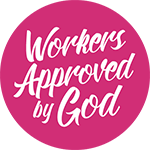 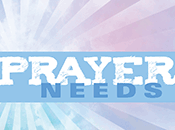 We are a caring church and want to share your concerns. Let us know  if you or someone you know would like to share a prayer request  with us. We will be happy to pray for you. Contact Peggy Bogart, Church Secretary, or Harriet Stevenson, Communications Chairperson, to add or remove names from the Church Prayer List. Nursing Home: Gloria Brehmer (new resident of Springfield Place)Trinity Member Prayers: Robert Pollard (recent hospitalization), Mary Forrest (car accident), Shirley Berry (recent fall), Wayne Black (recent hospitalization), Frieda Kesler (back surgery), Ashley Wilson (recent hospitalization)  Family and friends of Trinity: Phillip Sanders, Blake Hendrix, Wilson Bowles, Charlotte Berry, Sal Welborn (White Oak – surgery), Megan Wainwright, Diane Merchant (White Oak), Neil Thomas, Francis Leopard, Harriet Connelly, Ricky DormanWe have made some changes to our website.  Go to www.newberryumcnewberry.net and let us know what you think.  We have added the weekly bulletin and info about VBS.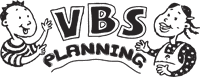 There will be a VERY IMPORTANT meeting of all VBS volunteers on Thursday, July 8, at 10:00 a.m. in the Fellowship Hall.  If you are helping or would like to help with VBS, PLEASE be at this IMPORTANT MEETING to discuss roles and responsibilities and to give input.  Thanks so much!  Trinity has awesome volunteers!  Call Harriet at 276-3602 to RSVP.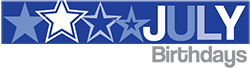 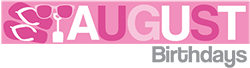 4 – C. J. Griffen4 – James Marion Pitts					1 – Linda Lominack7 – Denise Pitts						1 – Tony Pitts8 – Taylor Bouknight						2 – Linda Rowe9 – Dale Longshore						4 – Harry Longshore12 – Austin Pollard						7 – Johnnie Pitts14 – Hagen Waldrop						11 – Kelly Morris14 – Matthew Pollard						16 – Mary Forrest18 – William Johnson						20 – Sharon Senn29 – Alice Longshore						24 – Shelbie Johnson30 – Beverly Pitts											CHURCH MEMBERS IN THE NEWSMichael and Bryant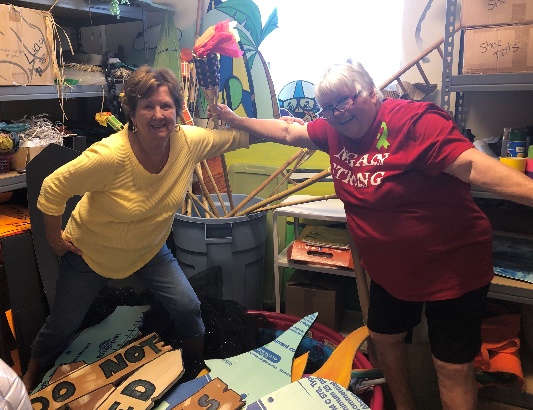 Phyllis and ClarissaTaylor, Bridget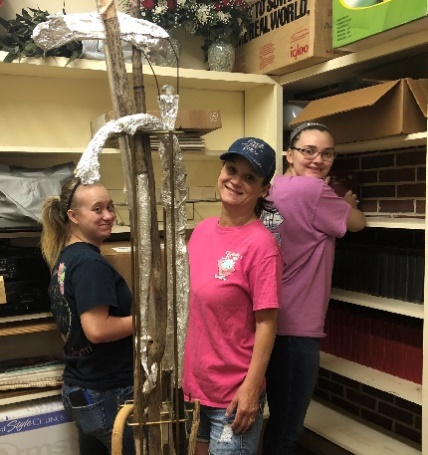 and ShelbieHarriet and David Hendrix also helped.Thank you, Harriet,for organizing thisSpring Cleanup!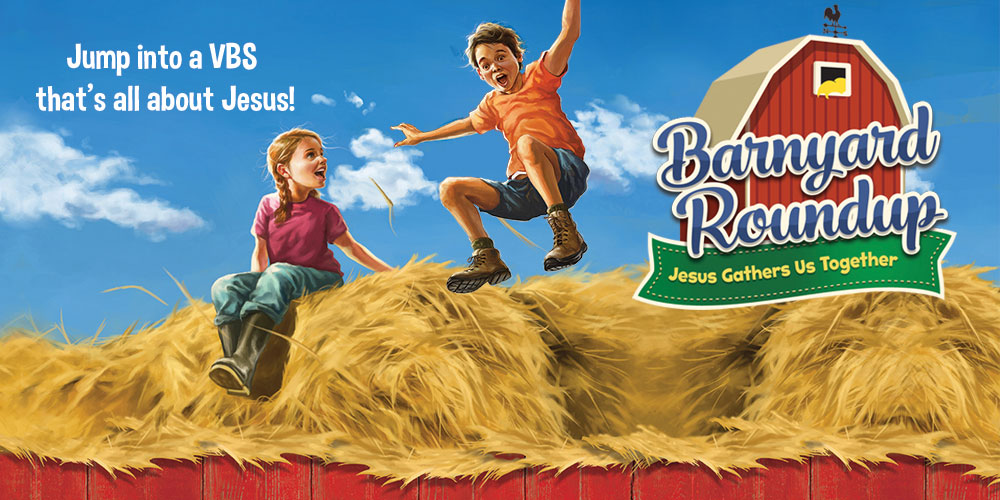 BARNYARD ROUNDUP
Jesus Gathers Us TogetherJuly 20th & 21st                                                                                                                    9:00 AM – 1:00 PMJuly 21st – Closing Program and Family Cookout					6:30 p.m.Psalm 23  ”The Lord is my shepherd; I shall not want.” Psalm 23:1Mark your calendars for this very  exciting 2 days of fun, Bible stories, music, crafts, games, snacks, and lunch. Registration forms are available in the narthex of the church and online at myvbs.org/trinitybarnyard.   Pre-registration is encouraged to help us in ordering crafts and for a smooth registration the first day of VBS. Please try to turn in registration forms by Wednesday, July14.VBS 2021 is “Farm-tastic!”ITEMS NEEDED FOR VBSJohn Deere or other large farm toys for props.Kid-friendly small animals that you can bring by for kids to pet – rabbits, baby ducks, baby chicks, hamsters, baby calves, kittens, puppies, etc. A tractor or other farm equipment we can borrow for a week or so to go in front of the church to put VBS sign on and attract attention.If you have any of these items or you have questions, contact our VBS Coordinators: Betsy Black, Clarissa Hendrix, Phyllis Sanders and Harriet Stevenson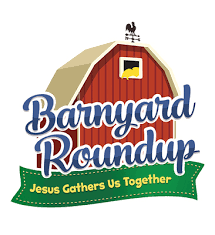 LEARN ABOUT JESUS!GAMES in the PASTURE   at the FUNNY FARM!	MUSIC in the BARNYARD         PRAISE ROOM!	MAKE CRAFTS!	FUNNY SKITS at the    MOO-tiful Theatre!	LIVE ANIMALS (hopefully)	BIBLE STORIES AT THE 	HOG HEAVEN LIBRARY!SNACKS & LUNCH at the   OINK-OINK DINER!SENN FREIGHT LINES, TRINITY MENS CLUB AND TRINITY WOMENS CLUB WILL PROVIDE LUNCH AND THE WEDNESDAY EVENING COOKOUT!Meet our newest Trinity Member:Jed Daniel Brehmer, son of Lance and Kaitlyn Brehmerbrother of Mia Kate BrehmerBaptized on May 16, 2021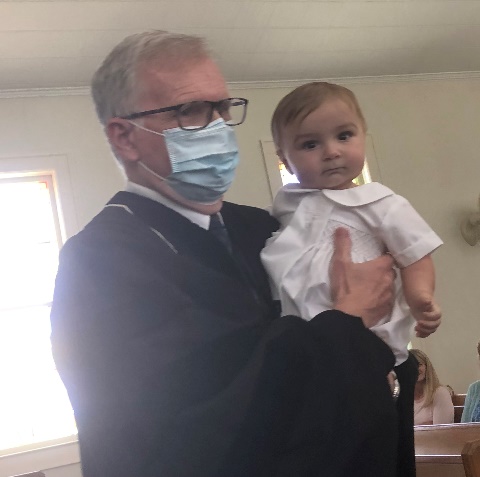 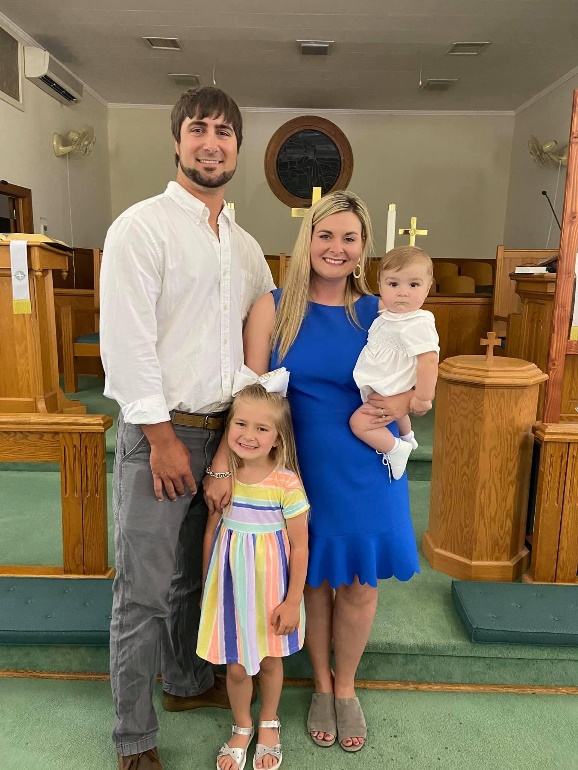 Lance, Kaitlyn, Jed and Mia Kate.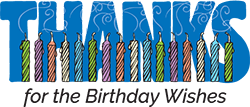 Dear Trinity Friends,We appreciate the  “shower” of  cards.my mother, Shirley Berry, received forher 98th birthday.  Some came by mailand some by special delivery. She hasread all of the cards and reread mostof them. She always enjoys receivingcards and reading them multiple times.We are so fortunate and thankful to have her with us on her 98th birthday.She has so many fond memories of thepeople and events at Trinity. Thankyou all for your thoughtfulness.                           Sally B. Hillman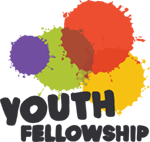 MYF Leaders -  Josh and Erin PittsMYF is planning a trip to Carowinds one Saturday in July.  You will be hearing more about this in the near future.  Summer is a busy time and we have to work around vacations but it is in the works. We will also meet  one Sunday in July for a movie night at the church.  Dates and times will be announced in church and you will also be notified in advance. Hope to see you in church and have a great summer! 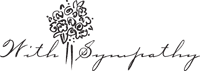 It is with deep sympathy that we announce the passing of  one of our former pastors, Rev. David Templeton, on June 26, 2021, at the Abbeville Nursing Home.  Much love is extended to his family.  Blythe Funeral Home, Greenwood, is in charge.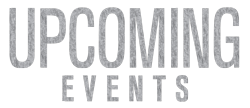 July 3 – Boston Butt and  Turkey Hash Fundraiser – Pick up Noon – 4:00 p.m.July 8 – Meeting of all VBS Volunteers in Fellowship Hall – 10:00 a.m.July 12 – Administrative Council – 6:30 p.m. – Fellowship HallJuly 20-21 – Vacation Bible School – 9:00 a.m. – 1:00 p.m.July 21 – VBS Program and Family Cookout – 6:30 p.m.August 2 – Trinity Women’s Club Meeting – 6:00 p.m. – Fellowship HallAugust 4 - Trinity Men’s Club Meeting – Fellowship HallAugust 9 – Administrative Council – 6:30 p.m. – Fellowship HallAugust 15 – Back to School Blessing – during 11:00 a.m. service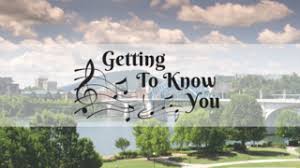 Trinity United Methodist Church1160 Trinity Church RoadNewberry, SC 29108Students, teachers, faculty, administrators, and all others involved in the education of our children are invited to attend the 11:00 a.m. service and receive a blessing for a successful 2021-2022 school year. Bring backpacks or mobile devices for blessing..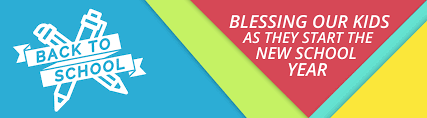 Students, teachers, faculty, administrators, and all others involved in the education of our children are invited to attend the 11:00 a.m. service and receive a blessing for a successful 2021-2022 school year. Bring backpacks or mobile devices for blessing..So Proud of our Trinity Boys!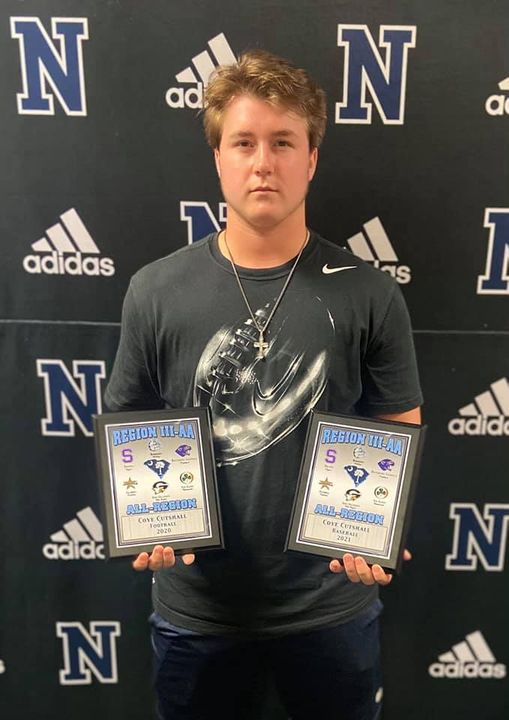 Coye CutshallAll Region Football  &Baseball  NHS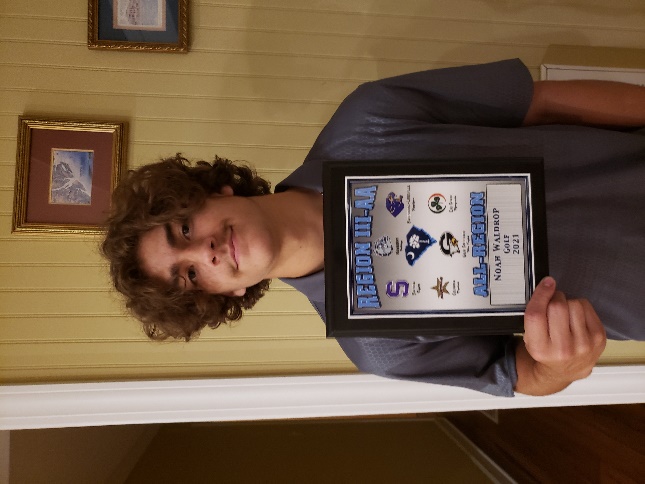 Noah WaldropAll Region Golf NHS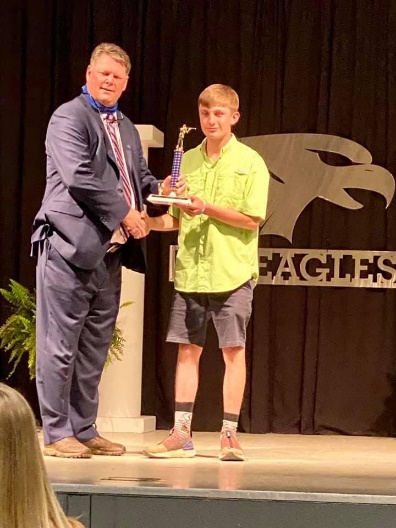 Wyatt WilsonMVP Shotgun TeamNewberry AcademyServant Saturday at Trinity – 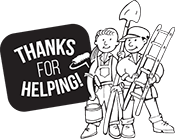 We  had many servants of God who came out on May 7 and helped clean up and beauify Trinity.  Thank you so much!Wyatt WilsonMVP Shotgun TeamNewberry AcademyServant Saturday at Trinity – We  had many servants of God who came out on May 7 and helped clean up and beauify Trinity.  Thank you so much!Wyatt WilsonMVP Shotgun TeamNewberry AcademyServant Saturday at Trinity – We  had many servants of God who came out on May 7 and helped clean up and beauify Trinity.  Thank you so much!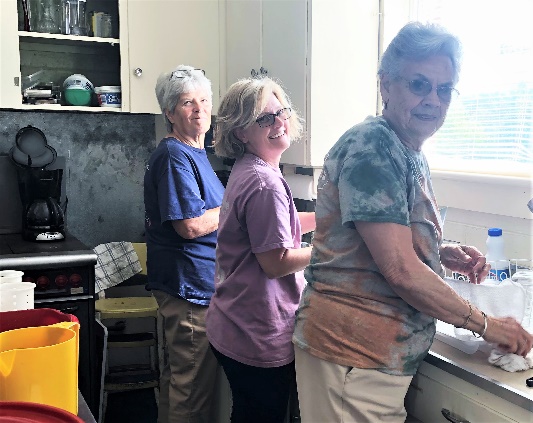 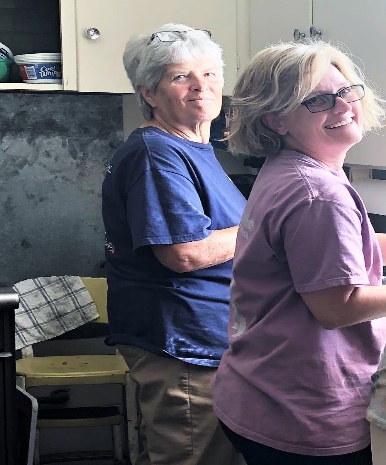 Myrtle, Sylvia, and Holly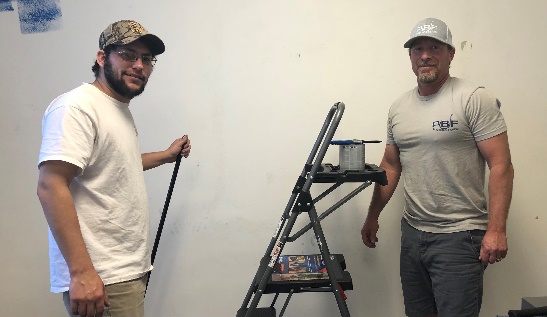 